Colloque internationalEntre nature et histoireMœurs et coutumes dans la philosophie moderne 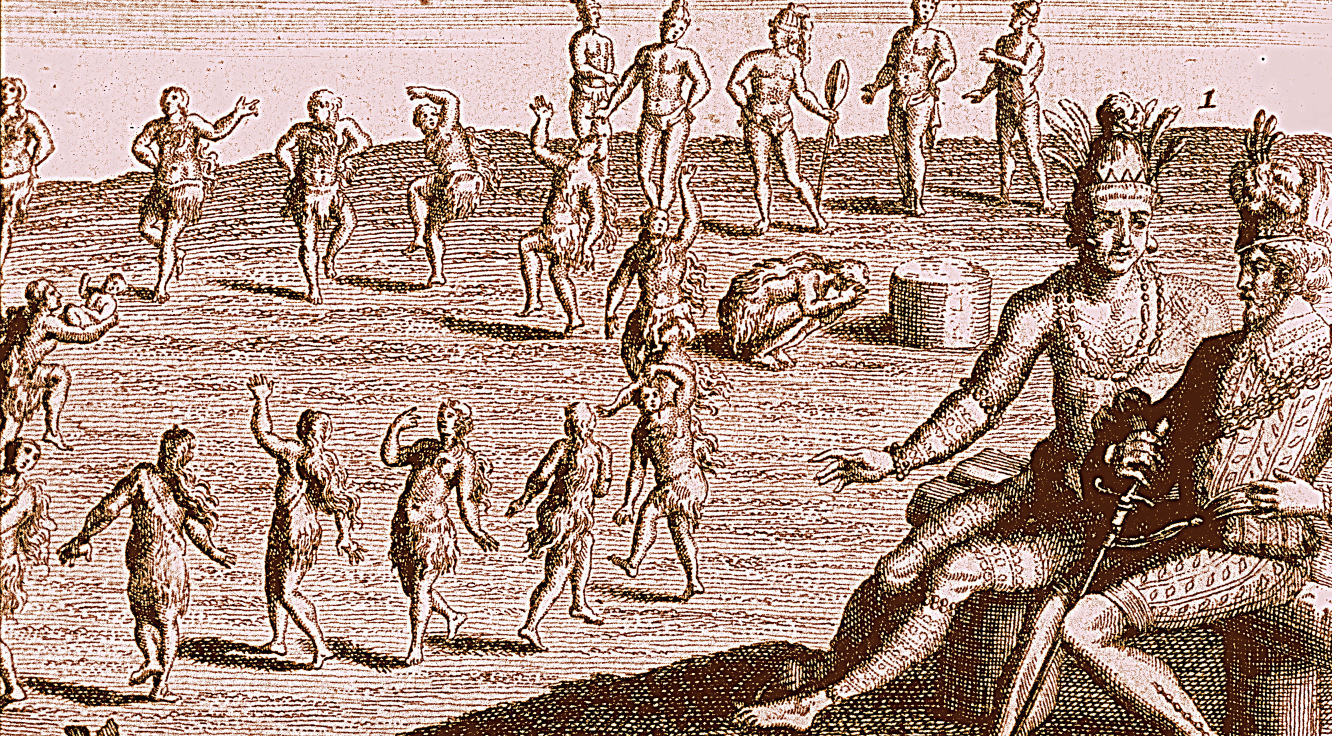 10-11 juin 2015Ens-Lyon, Site Buisson, Parvis Descartes 5Organisation: Delphine Antoine-Mahut,  Francesco Toto10 JUIN : SALLE DE CONFÉRENCES9h00: Introduction Francesco Toto9h15: Président : Jean-Claude ZancariniGiorgio Bottini : Machiavel face à la question des mœursAntonella Del Prete : Traduire la culture européenne pour les Chinois et vice versa: universalité et diversité chez Matteo Ricci11h00 : Coffee break11h15 Président : Delphine Antoine-MahutDidier Ottaviani : Montaigne : une morale relative ?Raffaele Carbone : « Je ne sais, si les Français ont tout à fait droit de se moquer des Éthiopiens ». Malebranche et la diversité des coutumes.13h00 : Déjeuner14h30 Président : Claude GautierArnaud Milanese : Les mœurs selon Hobbes.Alberto Frigo : "Violentia consuetudinis : Pascal et la logique de la coutume.16h30 : Coffee break16.45: Président : Pierre François MoreauCeline Spector : L’équivoque du concept de «mœurs». La lecture althussérienne de MontesquieuFrancesco Toto : Helvetius et les mœurs. Nature et histoire, morale et politique.11 JUIN : SALLE DE RÉUNION  29h15 Président : Pierre GirardAndrea Lamberti : « Goût public » et « habitudes » dans la réflexion de GenovesiLaetitia Simonetta : "Rousseau et la science des mœurs"11h00 : Coffee break11h15 Président : Michel SenellartValentin D’Agnano : De l’Angleterre à la France. Métaphysiques des mœurs chez Burke. David Wittmann : La place du sujet dans l’éthicité hégéliennene13h00 : Déjeuner14h30 : TABLE RONDEConclusion : Delphine Antoine-Mahut